О проведении в районемесячника безопасных условий труда в зимний периодУправление по труду, занятости и социальной защите Чашникского райисполкома, сообщает, что c 5 декабря 2022 года по 9 января 2023 года в районе объявлен Месячник безопасных условий труда в зимний период. В соответствии с распоряжением Витебского областного исполнительного комитета «Об обеспечении безопасных условий труда в зимний период» от 1 декабря 2022 года №275р, руководителям организаций расположенных на территории Чашникского района поручено:обеспечить проведение противогололедных мероприятий, своевременную посыпку территории организаций песком или иными противоскользящими средствами, расчистку дорог, тротуаров, проездов и проходов от снега и льда;обеспечить ограждение опасных зон возможного падения снега, наледи и сосулек, запрет прохода пешеходов и проезда транспортных средств;принять меры по обеспечению работников средствами индивидуальной защиты (спецобувью), санитарно-бытовыми помещениями и местами для обогрева, установлению дополнительных специальных перерывов для отдыха и питания;в случае выявления объектов, находящихся в аварийном состоянии или представляющих опасность для окружающих, принять меры по исключению их эксплуатации и (или) сносу в установленном порядке и ограждению знаками безопасности и сигнальной разметкой;организовать выполнение работ на крыше зданий по наряду-допуску на производство работ повышенной опасности и под руководством лица, ответственного за безопасное проведение этих работ;исключить проведение работ на высоте и открытом воздухе, выполняемых непосредственно с конструкций, перекрытий, оборудования, при изменении погодных условий с ухудшением видимости, при гололеде, сильном ветре, снегопаде и выводить работников с места работы;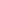 организовать своевременное выполнение работ по очистке крыш, карнизов зданий и сооружений от снега и льда с привлечением работников не моложе 18 лет, прошедших в установленном порядке медицинский осмотр, обучение безопасным методам и приемам работ, инструктаж, стажировку и проверку знаний по вопросам охраны труда при выполнении работ на высоте;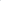 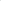 принять меры по организации проведения целевого инструктажа с работниками, привлекаемыми к работам по очистке крыш, карнизов зданий и сооружений от снега и льда.